По плоскому контуру из тонкого провода, согнутому в форме равнобедренной трапеции, течёт ток силы I. Используя закон Био-Савара, определить индукцию магнитного поля в точке О. Большее основание равно а. Отношение оснований равно 2, угол α = π/3.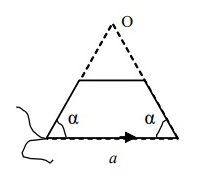 